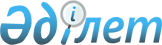 О внесении изменений и дополнений в решение маслихата Тайыншинского района Северо-Казахстанской области от 8 января 2021 года № 437 "Об утверждении бюджета Летовочного сельского округа Тайыншинского района Северо-Казахстанской области на 2021 - 2023 годы"Решение маслихата Тайыншинского района Северо-Казахстанской области от 15 ноября 2021 года № 94
      Маслихат Тайыншинского района Северо-Казахстанской области РЕШИЛ:
      1. Внести в решение маслихата Тайыншинского района Северо-Казахстанской области "Об утверждении бюджета Летовочного сельского округа Тайыншинского района Северо-Казахстанской области на 2021 - 2023 годы" от 8 января 2021 года № 437 (зарегистрировано в Реестре государственной регистрации нормативных правовых актов под № 7025) следующие изменения и дополнения:
      пункт 1 изложить в новой редакции:
      "1. Утвердить бюджет Летовочного сельского округа Тайыншинского района Северо-Казахстанской области на 2021 - 2023 годы согласно приложениям 1, 2 и 3 соответственно, в том числе на 2021 год в следующих объемах:
      1) доходы – 39134 тысяч тенге:
      налоговые поступления – 4786 тысяч тенге;
      неналоговые поступления - 0 тысяч тенге;
      поступления от продажи основного капитала - 0 тысяч тенге;
      поступления трансфертов - 34348 тысяч тенге;
      2) затраты – 40273,9 тысячи тенге;
      3) чистое бюджетное кредитование - 0 тысяч тенге:
      бюджетные кредиты - 0 тысяч тенге;
      погашение бюджетных кредитов - 0 тысяч тенге;
      4) сальдо по операциям с финансовыми активами - 0 тысяч тенге:
      приобретение финансовых активов - 0 тысяч тенге;
      поступления от продажи финансовых активов государства - 0 тысяч тенге;
      5) дефицит (профицит) бюджета – - 1139,9 тысяч тенге;
      6) финансирование дефицита (использование профицита) бюджета – 1139,9 тысяч тенге:
      поступление займов - 0 тысяч тенге;
      погашение займов - 0 тысяч тенге;
      используемые остатки бюджетных средств – 1139,9 тысяч тенге.";
      дополнить пунктом 3-1 следующего содержания:
      "3-1. Учесть в бюджете Летовочного сельского округа на 2021 год поступление целевых текущих трансфертов из областного бюджета в бюджет Летовочного сельского округа на повышение заработной платы государственных служащих в сумме 5077 тысяч тенге.";
      пункт 4 изложить в новой редакции:
      "4. Учесть в бюджете Летовочного сельского округа на 2021 год поступление целевых текущих трансфертов из районного бюджета в бюджет Летовочного сельского округа на проведение комплекса мероприятий по обеспечению санитарии населенных пунктов в сумме 600 тысяч тенге, приобретение служебного автомобиля в сумме 5892 тысяч тенге, услуги по научно-технической обработке документов в сумме 797 тысяч тенге, услуги телекоммуникаций в сумме 187 тысяч тенге.";
      приложение 1 к указанному решению изложить в новой редакции согласно приложению к настоящему решению;
      2. Настоящее решение вводится в действие с 1 января 2021 года. Бюджет Летовочного сельского округа Тайыншинского района Северо-Казахстанской области на 2021 год
					© 2012. РГП на ПХВ «Институт законодательства и правовой информации Республики Казахстан» Министерства юстиции Республики Казахстан
				
      Временно осуществляющий полномочиясекретаря маслихатаТайыншинского районаСеверо-Казахстанской области 

А. Абдрахманова
Приложениек решению маслихатаТайыншинского районаСеверо-Казахстанской областиот 15 ноября 2021 года № 94Приложение 1к решению маслихатаТайыншинского районаСеверо-Казахстанской областиот 8 января 2021 года № 437
Категория
Категория
Категория
Категория
Наименование
Сумма,
тысяч тенге
Класс
Класс
Наименование
Сумма,
тысяч тенге
Подкласс
Наименование
Сумма,
тысяч тенге
1) Доходы
39134
1
1
Налоговые поступления
4786
04
Hалоги на собственность
4786
1
Hалоги на имущество
157
3
Земельный налог
73
4
Hалог на транспортные средства
4556
4
4
Поступления трансфертов
34348
02
Трансферты из вышестоящих органов государственного управления
34348
3
Трансферты из районного (города областного значения) бюджета
34348
Функциональная группа
Функциональная группа
Функциональная группа
Функциональная группа
Наименование
Сумма,
тысяч тенге
Функциональная подгруппа
Функциональная подгруппа
Функциональная подгруппа
Наименование
Сумма,
тысяч тенге
Администратор бюджетных программ
Администратор бюджетных программ
Наименование
Сумма,
тысяч тенге
Программа
Наименование
Сумма,
тысяч тенге
2) Затраты
40273,9
01
Государственные услуги общего характера
26083
1
Представительные, исполнительные и другие органы, выполняющие общие функции государственного управления
26083
124
Аппарат акима города районного значения, села, поселка, сельского округа
26083
001
Услуги по обеспечению деятельности акима города районного значения, села, поселка, сельского округа
20191
022
Капитальные расходы государственного органа
5892
07
Жилищно-коммунальное хозяйство
1551
3
Благоустройство населенных пунктов
1551
124
Аппарат акима города районного значения, села, поселка, сельского округа
1551
008
Освещение улиц в населенных пунктах
696
009
Обеспечение санитарии населенных пунктов
855
08
Культура, спорт, туризм и информационное пространство
8024
1
Деятельность в области культуры
8024
124
Аппарат акима города районного значения, села, поселка, сельского округа
8024
006
Поддержка культурно-досуговой работы на местном уровне
8024
12
Транспорт и коммуникации
1613,8
1
Автомобильный транспорт
1613,8
124
Аппарат акима города районного значения, села, поселка, сельского округа
1613,8
013
Обеспечение функционирования автомобильных дорог в городах районного значения, селах, поселках, сельских округах
1613,8
 13
Прочие
2976
9
Прочие
2976
124
Аппарат акима города районного значения, села, поселка, сельского округа
2976
040
Реализация мероприятий для решения вопросов обустройства населенных пунктов в реализацию мер по содействию экономическому развитию регионов в рамках Государственной программы развития регионов до 2025 года
2976
15
Трансферты
26,1
1
Трансферты
26,1
124
Аппарат акима города районного значения, села, поселка, сельского округа
26,1
048
Возврат неиспользованных (недоиспользованных) целевых трансфертов
26,1
3) Чистое бюджетное кредитование
0
Бюджетные кредиты
0
Категория
Категория
Категория
Категория
Наименование
Сумма,
тысяч тенге
Класс
Класс
Наименование
Сумма,
тысяч тенге
Подкласс
Наименование
Сумма,
тысяч тенге
5
5
Погашение бюджетных кредитов
0
Функциональная группа
Функциональная группа
Функциональная группа
Функциональная группа
Наименование
Сумма,
тысяч тенге
Функциональная подгруппа
Функциональная подгруппа
Функциональная подгруппа
Наименование
Сумма,
тысяч тенге
Администратор бюджетных программ
Администратор бюджетных программ
Наименование
Сумма,
тысяч тенге
Программа
Наименование
Сумма,
тысяч тенге
4) Сальдо по операциям с финансовыми активами
0
Категория
Категория
Категория
Категория
Наименование
Сумма,
тысяч тенге
Класс
Класс
Наименование
Сумма,
тысяч тенге
Подкласс
Наименование
Сумма,
тысяч тенге
6
6
Поступления от продажи финансовых активов государства
0
5) Дефицит (профицит) бюджета
-1139,9
6) Финансирование дефицита (использование профицита) бюджета
1139,9
7
7
Поступления займов
0
Функциональная группа
Функциональная группа
Функциональная группа
Функциональная группа
Наименование
Сумма,
тысяч тенге
Функциональная подгруппа
Функциональная подгруппа
Функциональная подгруппа
Наименование
Сумма,
тысяч тенге
Администратор бюджетных программ
Администратор бюджетных программ
Наименование
Сумма,
тысяч тенге
Программа
Наименование
Сумма,
тысяч тенге
14
14
Обслуживание долга
0
16
16
Погашение займов
0
Категория
Категория
Категория
Категория
Наименование
Сумма,
тысяч тенге
Класс
Класс
Наименование
Сумма,
тысяч тенге
Подкласс
Наименование
Сумма,
тысяч тенге
8
8
Используемые остатки бюджетных средств
1139,9
01
Остатки бюджетных средств
1139,9
1
Свободные остатки бюджетных средств
1139,9